«Балқаш қаласы жалпы білім беретін №9 орта мектебі» КММ«Өмір сен маған қымбатсың!» тренинг-сағат	2019-2020 оқу жылы	Қаңтар айында 6 -7 сынып оқушыларымен  «Өмір, мен сені сүйемін!» тренинг-сағаты өтті.Мақсаты: Жасөспірімдер арасында өзіне – өзі қол жұмсаудың алдын алу жолдары. Жасөспірімдерге, өмір құндылығын сезінуге, оған бейімділікке, бір-бірлерімен жақсы қарым - қатынаста болуларына шақыру, адамның өмірі өз қолында екендігін түсіндіріп, өмірді сүюге дағдыландыру.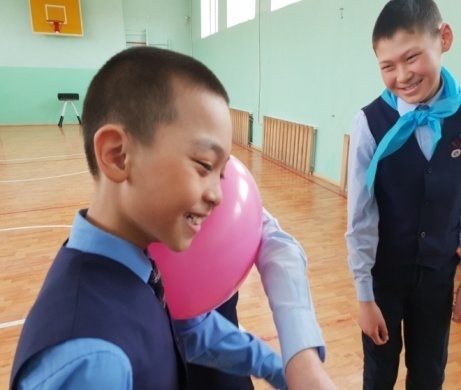 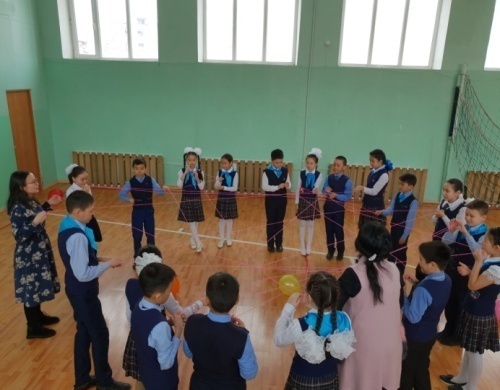 